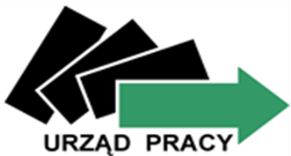 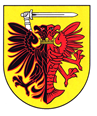 Powiatowe Targi Edukacji i Pracy02 marca 2018 r. godz. 10:00-13:00Hala Widowiskowo – Sportowa OSiR w Tucholi, ul. Warszawska 17Zgłoszenia prosimy przesyłać do dnia  19 lutego 2018 r.- e-mailem: pup@tuchola.pl-pocztą na adres: Powiatowy Urząd Pracy, Plac Wolności 23, 89-500 Tuchola-fax : 52 55 90 801Udział w Targach jest bezpłatnyDodatkowe informacje  i ustalenia – osoba do kontaktu – Hanna Górka 52 55 90 813lub osobiście PUP Tuchola – parterZłożenie niniejszego Formularza zgłoszeniowego jest jednoznaczne z akceptacją Regulaminu Powiatowych Targów Edukacji i Pracy, który jest dostępny na stronie PUP Tuchola OświadczenieWyrażam zgodę na przetwarzanie moich danych osobowych zawartych w formularzu zgłoszeniowym dla potrzeb niezbędnych do realizacji Targów Edukacji i Pracy organizowanych przez Powiatowy Urząd Pracy w Tucholi w dniu 02 marca 2018 r.     w godzinach od 10.00 do 13.00 w Hali Widowiskowo – Sportowej OSiR w Tucholi, ul. Warszawska 17  zgodnie z ustawą z dnia 29 sierpnia 1997 r. o ochronie danych osobowych  (Dz. U. z 2002 r. Nr 101, poz. 926  z późn . zm. ).Wyrażam zgodę na wykorzystanie mojego wizerunku i moich pracowników poprzez zdjęcia, nagrania audio i video wykonywane w trakcie Targów Edukacji i Pracy            i publikowania ich na stronie www Powiatowego Urzędu  Pracy w Tucholi w celach promocyjnych.W związku z uczestnictwem w Targach Pracy przyjmuję do wiadomości, iż: administratorem tak zebranych danych osobowych jest Powiatowy Urząd Pracy  w Tucholi, Plac Wolności 23;podanie danych jest dobrowolne, aczkolwiek odmowa ich podania jest równoznaczna z brakiem możliwości udziału w Targach Pracy;mam prawo dostępu do treści swoich danych i ich poprawiania.………………………………………………(data i podpis Pracodawcy)   FORMULARZ ZGŁOSZENIOWY Dane dotyczące WystawcyNazwa  firmypieczątka NIP ………………………………………………..   PKD 2007 …………………………….liczba aktualnie zatrudnionych pracowników …………………………………Adres:Ulica: ……………………………………………………………………………………………………………………………………………….Kod: …………………………………………….. Miejscowość: ………………………………………………………………………….Tel.: …………………………………… Fax: ……………………………………….E-mail: ………………………………………………Osoba/y reprezentująca/e pracodawcę (do kontaktu w sprawie udziału w Targach)Ustalenia dotyczące udziału w Powiatowych Targach Edukacji i Pracy:Oferowane miejsce/a pracy (prosimy podać stanowisko i liczbę zgłaszanych miejsc)………………………………………………………………………………………………………………………………………………………………………………………………………………………………………………………………………………………………………………………………………………………………………………………………………………………………Udział firmy bez oferowania aktualnie wolnych miejsc pracy, związany z prezentacją firmy oraz ewentualnym naborem kandydatów do zatrudnienia w późniejszym terminie.…………………………………………………………………………………………………………………………………………………………………………………………………………………………………………………………………………………..